На основании приказа Министерства образования и науки Российской Федерации от 22.12.2014 года № 1601 «О продолжительности  рабочего времени (нормах часов педагогической работы за ставку заработной платы)  педагогических работников  и  о порядке определения  учебной нагрузки педагогических работников, оговариваемой  в трудовом   договоре»,  Администрация Канашского района  Чувашской  Республики п о с т а н о в л я е т:Внести в положение об оплате труда работников учреждений образования администрации Канашского района Чувашской Республики, утвержденного постановлением администрации Канашского района Чувашской Республики от 13.01.2015  № 10 (с изменениями от 01.08.2016 года № 232, от  29.05. 2017 года  № 325, от  21.08.2017 года № 541) следующее изменение:п. 2.1. раздела II изложить в следующей редакции:«2.1. Норма часов педагогической (преподавательской) работы за оклад (ставку) (продолжительность рабочего времени) установлена приказом Министерства образования и науки Российской Федерации от 22 декабря 2014 г. № 1601 «О продолжительности рабочего времени (норме часов педагогической работы за ставку заработной платы) педагогических работников» (зарегистрирован в Министерстве юстиции Российской Федерации 25 февраля 2015 г., регистрационный № 36204).».2.  Контроль за исполнением настоящего постановления возложить на заместителя главы администрации – начальника финансового отдела администрации Канашского района А.Н. Полякова.Настоящее постановление вступает в силу с момента его официального опубликованияГлава администрации района		                                              		 В.Н.СтепановЧĂВАШ РЕСПУБЛИКИН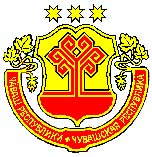 КАНАШ РАЙОНĚНАДМИНИСТРАЦИЙĚЙЫШĂНУ13.09.2017  593 №Канаш хулиАДМИНИСТРАЦИЯКАНАШСКОГО РАЙОНАЧУВАШСКОЙ РЕСПУБЛИКИПОСТАНОВЛЕНИЕ13.09.2017 года  №  593город КанашО внесении изменений в  Положение об оплате труда работников учреждений образования администрации Канашского района Чувашской Республики 